Barn- och utbildningsnämndenTid:	Tisdagen den 14 maj 2024 klockan 09:00
Plats: 	Bröderna Ericssonrummet Upprop, val av justerare, fastställande av dagordning
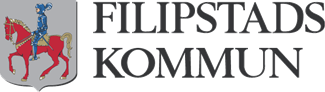 Kallelse/UnderrättelseKallelse/UnderrättelseSida1(1)Datum2024-05-07Till ledamöterTill ledamöterTill ledamöterErsättare för kännedomErsättare för kännedomErsättare för kännedomÄrendeÄrendePatrik FornanderOrdförande